Об утверждении Положения об организации и ведении гражданской обороны в Мариинско-Посадском муниципальном округе Чувашской РеспубликиВо исполнение требований Федерального закона от 12 февраля 1998 г. № 28-ФЗ «О гражданской обороне», постановления Правительства Российской Федерации от 26 ноября 2007 г. № 804 «Об утверждении Положения о гражданской обороне в Российской Федерации», приказов МЧС Российской Федерации от 14 ноября 2008 № 687 «Об утверждении Положения об организации и ведении гражданской обороны в муниципальных образованиях и организациях» и от 01 августа 2016 №415 «О внесении изменений в Положение об организации и ведении гражданской обороны в муниципальных образованиях и организациях, утвержденное приказом МЧС РФ от 14 ноября 2008 №687» и Указа Президента Чувашской Республики «Об утверждении Положения об организации и ведении гражданской обороны в Чувашской Республике» от 12 декабря 2008 года №125 и в целях подготовки к ведению гражданской обороны на территории Мариинско-Посадского муниципального округа Чувашской Республики,  администрация Мариинско-Посадского муниципального округа Чувашской Республики п о с т а н о в л я е т:1. Утвердить прилагаемое Положение об организации и ведении гражданской обороны в Мариинско-Посадском муниципальном округе Чувашской Республики и организациях.2. Рекомендовать руководителям организаций Мариинско-Посадского муниципального округа Чувашской Республики утвердить в установленном порядке Положение об организации и ведении гражданской обороны на подведомственных территориях.3.  Признать утратившими силу:- постановление Главы администрации Мариинско-Посадского района Чувашской Республики от 17 декабря 2015 г. № 748 «Об утверждении Положения о порядке  организации и ведения гражданской обороны в Мариинско-Посадском районе Чувашской Республики». 4. Контроль за исполнением настоящего постановления возложить на отдел мобилизационной подготовки, специальных программ, ГО и ЧС администрации Мариинско-Посадского муниципального округа Чувашской Республики.5.  Настоящее постановление вступает в силу после его официального опубликования.Глава Мариинско-Посадскогомуниципального округа						                       В.В. ПетровУТВЕРЖДЕНОпостановлением администрацииМариинско-Посадского муниципального округа Чувашской Республики                   от «21» сентября 2023 № 1121ПОЛОЖЕНИЕОБ ОРГАНИЗАЦИИ И ВЕДЕНИИ ГРАЖДАНСКОЙ ОБОРОНЫВ МАРИИНСКО-ПОСАДСКОМ МУНИЦИПАЛЬНОМ ОКРУГЕ ЧУВАШСКОЙ РЕСПУБЛИКИ.I. Общие положения1.1. Настоящее Положение разработано в соответствии с Федеральным законом от 12 февраля 1998 г. №28-ФЗ "О гражданской обороне" (Собрание законодательства Российской Федерации, 1998, №7, ст. 799; 2002, №41, ст. 3970; 2004,№25, ст. 2482; 2007, №26, ст. 3076), Положением о Министерстве Российской Федерации по делам гражданской обороны, чрезвычайным ситуациям и ликвидации последствий стихийных бедствий, утвержденным Указом Президента Российской Федерации от 11 июля 2004 г. №868 "Вопросы Министерства Российской Федерации по делам гражданской обороны, чрезвычайным ситуациям и ликвидации последствий стихийных бедствий" (Собрание законодательства Российской Федерации, 2004, №28, ст. 2882; 2005, №43, ст. 4376; 2008, №17, ст. 1814) и постановлением Правительства Российской Федерации от 26 ноября 2007 г. №804 "Об утверждении Положения о гражданской обороне в Российской Федерации" (Собрание законодательства Российской Федерации, 2007, №49, ст. 6165), приказов МЧС Российской Федерации от 14 ноября 2008 №687 "Об утверждении Положения об организации и ведении гражданской обороны в муниципальных образованиях и организациях" и от 01 августа 2016 №415 "О внесении изменений в Положение об организации и ведении гражданской обороны в муниципальных образованиях и организациях, утвержденное приказом МЧС РФ от 14 ноября 2008 №687", Указом Президента Чувашской Республики "Об утверждении Положения об организации и ведении гражданской обороны в Чувашской Республике" от 12 декабря 2008 года №125 и определяет организацию и основные направления подготовки к ведению и ведения гражданской обороны, а также основные мероприятия по гражданской обороне в Мариинско-Посадском муниципальном округе Чувашской Республики и организациях Мариинско-Посадского муниципального округа Чувашской Республики.1.2. Органы местного самоуправления Мариинско-Посадского муниципального округа Чувашской Республики (далее - органы местного самоуправления) и организации Мариинско-Посадского муниципального округа Чувашской Республики (далее - организации) в целях решения задач в области гражданской обороны в соответствии с полномочиями в области гражданской обороны создают и содержат силы, средства, объекты гражданской обороны, запасы материально-технических, продовольственных, медицинских и иных средств, планируют и осуществляют мероприятия по гражданской обороне.1.3. Руководители органов местного самоуправления и организаций несут персональную ответственность за организацию и проведение мероприятий по гражданской обороне в соответствии с законодательством Российской Федерации.II. Руководство гражданской оборонойна территории Мариинско-Посадского муниципального округа Чувашской Республики.2.1. Руководство гражданской обороной на территории Мариинско-Посадского муниципального округа Чувашской Республики осуществляет глава Мариинско-Посадского муниципального округа Чувашской Республики (далее - глава Мариинско-Посадского муниципального округа).2.2. Глава Мариинско-Посадского муниципального округа:организует проведение мероприятий по гражданской обороне, разрабатывает и реализует планы гражданской обороны и защиты населения Мариинско-Посадского муниципального округа и осуществляет контроль за состоянием гражданской обороны на территории округа;принимает нормативные правовые акты по вопросам организации и ведения гражданской обороны;принимает районные целевые программы в области гражданской обороны;осуществляет иные полномочия в области гражданской обороны в соответствии с законодательством Российской Федерации и законодательством Чувашской Республики.2.3. В соответствии с законодательством Российской Федерации руководство гражданской обороной в органах местного самоуправления и их структурных подразделениях осуществляют руководители этих органов и структурных подразделений, в организациях - их руководители.III. Организация, подготовка к ведению, ведениегражданской обороны на территории Мариинско-Посадского муниципального округа Чувашской Республики3.1. Подготовка к ведению гражданской обороны заключается в заблаговременном выполнении мероприятий по подготовке к защите населения, материальных и культурных ценностей от опасностей, возникающих при ведении военных конфликтах или вследствие этих конфликтов, а также при возникновении чрезвычайных ситуаций природного и техногенного характера и осуществляется на основании годовых планов, предусматривающих основные мероприятия по вопросам гражданской обороны, предупреждения и ликвидации чрезвычайных ситуаций (далее - план основных мероприятий) Мариинско-Посадского муниципального округа.3.2. Ведение гражданской обороны на муниципальном уровне и в организациях заключается в выполнении мероприятий по защите населения (работников), материальных и культурных ценностей на территории муниципального образования (организации) от опасностей, возникающих при ведении военных конфликтов или вследствие этих конфликтов, а также при возникновении чрезвычайных ситуаций природного и техногенного характера и осуществляется на основании планов гражданской обороны и защиты населения муниципальных образований и планов гражданской обороны организаций.3.3. В соответствии с законодательством Российской Федерации план основных мероприятий муниципального образования на год разрабатывается органом местного самоуправления и согласовывается с органом, уполномоченным решать задачи гражданской обороны и задачи по предупреждению и ликвидации чрезвычайных ситуаций по субъекту Российской Федерации - Главным Управлением Министерства Российской Федерации по делам гражданской обороны, чрезвычайным ситуациям и ликвидации последствий стихийных бедствий по Чувашской Республике. План основных мероприятий организации на год разрабатывается структурным подразделением (работниками) организации, уполномоченными на решение задач в области гражданской обороны и согласовывается с органом местного самоуправления, а организацией, находящейся в ведении федерального органа исполнительной власти, дополнительно согласовывается с соответствующим федеральным органом исполнительной власти.Планирование основных мероприятий гражданской обороны производится с учетом всесторонней оценки обстановки, которая может сложиться на территории муниципального образования и в организациях в результате применения современных средств поражения, а также в результате возможных террористических актов и чрезвычайных ситуаций.3.4. Планы гражданской обороны и защиты населения (планы гражданской обороны) определяют объем, организацию, порядок обеспечения, способы и сроки выполнения мероприятий по приведению гражданской обороны и ликвидации чрезвычайных ситуаций.3.5. В соответствии с законодательством Российской Федерации для планирования, подготовки и проведения эвакуационных мероприятий органами местного самоуправления и руководителями организаций заблаговременно в мирное время создаются эвакуационные комиссии. Эвакуационные комиссии возглавляются руководителями или заместителями руководителей соответствующих органов местного самоуправления и организаций. Деятельность эвакуационных комиссий регламентируется положениями об эвакуационных комиссиях, утверждаемыми соответствующими руководителями гражданской обороны.3.6. В соответствии с законодательством Российской Федерации органами, осуществляющими управление гражданской обороной на территории Чувашской Республики являются:- Территориальный орган МЧС России, уполномоченный решать задачи гражданской обороны и задачи по предупреждению и ликвидации чрезвычайных ситуаций по Чувашской Республики.- Структурные подразделения  органов местного самоуправления, уполномоченные на решение задач в области гражданской обороны.- Структурные подразделения (работники) организаций, уполномоченные на решения задач в области гражданской обороны, создаваемые (назначаемые) в порядке, установленном Правительством Российской Федерации.   Планирование и решение задач по сохранению объектов, необходимых для устойчивого функционирования экономики и выживания населения в военное время на территории Мариинско-Посадского муниципального округа, осуществляет Комиссия по поддержанию устойчивого функционирования объектов экономики (организаций).В соответствии с законодательством Российской Федерации на муниципальном уровне (в пределах территории муниципального образования) создаются комиссии органов местного самоуправления по повышению устойчивости функционирования объектов экономики, на объектовом уровне - комиссии по повышению устойчивости функционирования организации в военное время.3.7. По решению органов местного самоуправления (организаций) могут создаваться спасательные службы (медицинская, инженерная, коммунально-техническая, противопожарная, охраны общественного порядка, защиты животных и растений, оповещения и связи, защиты культурных ценностей, автотранспортная, торговли и питания и другие), организация и порядок деятельности которых определяются создающими их органами и организациями в соответствующих положениях о спасательных службах.В состав спасательной службы органа местного самоуправления (организации) входят органы управления, силы и средства гражданской обороны, предназначенные для проведения мероприятий по гражданской обороне, всестороннего обеспечения действий аварийно-спасательных формирований и выполнения других неотложных работ при ведении военных действий или вследствие этих действий, а также при ликвидации последствий чрезвычайных ситуаций природного и техногенного характера.Вид и количество спасательных служб, создаваемых органами местного самоуправления и организациями, определяются на основании расчета объема и характера выполняемых в соответствии с планами гражданской обороны и защиты населения (планами гражданской обороны) задач.Положение о спасательной службе муниципального образования разрабатывается органом местного самоуправления, согласовывается с руководителем соответствующей спасательной службы субъекта Российской Федерации и утверждается руководителем органа местного самоуправления.Положение о спасательной службе организации разрабатывается организацией и согласовывается с органом местного самоуправления, руководителем соответствующей спасательной службы муниципального образования и утверждается руководителем организации.Методическое руководство созданием и обеспечением готовности сил и средств гражданской обороны в муниципальных образованиях и организациях, а также контроль в этой области осуществляется Министерством Российской Федерации по делам гражданской обороны, чрезвычайным ситуациям и ликвидации последствий стихийных бедствий (далее - МЧС России) и его территориальными органами - Главным управлением Министерства Российской Федерации по делам гражданской обороны, чрезвычайным ситуациям и ликвидации последствий стихийных бедствий по Чувашской Республике.3.8. Силы гражданской обороны в мирное время могут привлекаться для участия в мероприятиях по предупреждению и ликвидации чрезвычайных ситуаций природного и техногенного характера.Решение о привлечении в мирное время сил и средств гражданской обороны для ликвидации последствий чрезвычайных ситуаций принимают руководители гражданской обороны органов местного самоуправления и организаций в отношении созданных ими сил гражданской обороны.3.9. Органами, осуществляющими управление гражданской обороной в муниципальных образованиях (организациях), являются структурные подразделения (работники), уполномоченные на решение задач в области гражданской обороны (далее - структурные подразделения (работники) по гражданской обороне).Органы местного самоуправления и организации осуществляют комплектование (назначение) структурных подразделений (работников) по гражданской обороне, разрабатывают и утверждают их функциональные обязанности и штатное расписание.Руководители структурных подразделений (работники) по гражданской обороне подчиняются непосредственно руководителю органа местного самоуправления (организации).3.10. В целях обеспечения организованного и планомерного осуществления мероприятий по гражданской обороне, в том числе своевременного оповещения населения о прогнозируемых и возникших опасностях в военное время, на территории Российской Федерации организуется сбор информации в области гражданской обороны (далее - информация) и обмен ею.Сбор и обмен информацией осуществляются органами местного самоуправления, а также организациями, имеющими потенциально опасные производственные объекты и эксплуатирующими их, и организациями, имеющими важное оборонное и экономическое значение или представляющими высокую степень опасности возникновения чрезвычайных ситуаций в военное и мирное время.Органы местного самоуправления представляют информацию в органы исполнительной власти субъектов Российской Федерации, организации - в орган местного самоуправления и федеральный орган исполнительной власти, к сфере деятельности которого они относятся или в ведении которых находятся.3.11. Мероприятия по гражданской обороне на муниципальном уровне и в организациях осуществляются в соответствии с Конституцией Российской Федерации, федеральными конституционными законами, федеральными законами, нормативными правовыми актами Президента Российской Федерации и Правительства Российской Федерации, Главы и Правительства Чувашской Республики, нормативными правовыми актами МЧС России и настоящим Положением.IV. Основные задачи и мероприятия по гражданской оборонеОрганы местного самоуправления в целях решения задач в области гражданской обороны планируют и осуществляют следующие основные мероприятия:4.1. По обучению населения в области гражданской обороны:разработка с учетом особенностей муниципальных образований и на основе примерных программ, утвержденных органом исполнительной власти соответствующего субъекта Российской Федерации, примерных программ обучения работающего населения, должностных лиц и работников гражданской обороны, личного состава формирований и служб муниципальных образований;организация и обучение населения муниципальных образований способам защиты от опасностей, возникающих при ведении военных конфликтов или вследствие этих конфликтов, а также при возникновении чрезвычайных ситуаций природного и техногенного характера;обучение личного состава формирований и служб муниципальных образований;проведение учений и тренировок по гражданской обороне;организационно-методическое руководство и контроль за обучением работников, личного состава формирований и служб организаций, находящихся на территориях муниципальных образований;создание, оснащение курсов гражданской обороны и учебно-консультационных пунктов по гражданской обороне и организация их деятельности, а также обеспечение повышения квалификации должностных лиц и работников гражданской обороны муниципальных образований в образовательных учреждениях дополнительного профессионального образования, имеющих соответствующую лицензию;пропаганда знаний в области гражданской обороны.4.2. По оповещению населения об опасностях, возникающих при ведении военных действий или вследствие этих действий, а также при возникновении чрезвычайных ситуаций природного и техногенного характера:поддержание в состоянии постоянной готовности системы централизованного оповещения населения, осуществление ее реконструкции и модернизации;установка специализированных технических средств оповещения и информирования населения в местах массового пребывания людей;комплексное использование средств единой сети электросвязи Российской Федерации, сетей и средств радио-, проводного и телевизионного вещания и других технических средств передачи информации;сбор информации в области гражданской обороны и обмен ею.4.3. По эвакуации населения, материальных и культурных ценностей в безопасные районы:организация планирования, подготовки и проведения эвакуационных мероприятий населения, материальных и культурных ценностей в безопасные районы из зон возможных опасностей, а также рассредоточению работников организаций, продолжающих свою деятельность в военное время, и работников организаций, обеспечивающих выполнение мероприятий по гражданской обороне в зонах возможных опасностей.Подготовка безопасных  округов  размещения населения, материальных и культурных ценностей, подлежащих эвакуации;создание и организация деятельности эвакуационных органов, а также подготовка их личного состава.4.4. По предоставлению населению убежищ и средств индивидуальной защиты:поддержание в состоянии постоянной готовности к использованию по предназначению и техническое обслуживание защитных сооружений гражданской обороны и их технических систем;разработка планов наращивания инженерной защиты территорий, отнесенных в установленном порядке к группам по гражданской обороне;приспособление в мирное время и при переводе гражданской обороны с мирного на военное время заглубленных помещений, и других сооружений подземного пространства для укрытия населения;планирование и организация строительства недостающих защитных сооружений гражданской обороны в военное время;обеспечение укрытия населения в защитных сооружениях гражданской обороны;накопление, хранение, освежение и использование по предназначению средств индивидуальной защиты населения;обеспечение выдачи населению средств индивидуальной защиты и предоставления средств коллективной защиты в установленные сроки.4.5. По световой и другим видам маскировки:определение перечня объектов, подлежащих маскировке;разработка планов осуществления комплексной маскировки территорий, отнесенных в установленном порядке к группам по гражданской обороне;создание и поддержание в состоянии постоянной готовности к использованию по предназначению запасов материально-технических средств, необходимых для проведения мероприятий по световой и других видов маскировки;проведение инженерно-технических мероприятий по уменьшению демаскирующих признаков территорий, отнесенных в установленном порядке к группам по гражданской обороне.4.6. По проведению аварийно-спасательных работ в случае возникновения опасностей для населения при ведении военных конфликтов или вследствие этих конфликтов, а также при чрезвычайных ситуациях природного и техногенного характера:создание, оснащение и подготовка в области гражданской обороны аварийно-спасательных формирований и спасательных служб,создание и поддержание в состоянии постоянной готовности к использованию по предназначению запасов материально-технических, продовольственных, медицинских и иных средств для всестороннего обеспечения аварийно-спасательных и других неотложных работ;разработка современных технологий и технических средств проведения аварийно-спасательных работ;4.7. По первоочередному обеспечению населения, пострадавшего при ведении военных конфликтов или вследствие этих конфликтов, в том числе по медицинскому обслуживанию, включая оказание первой медицинской помощи, срочному предоставлению жилья и принятию других необходимых мер:планирование и организация основных видов жизнеобеспечения населения;создание и поддержание в состоянии постоянной готовности к использованию по предназначению запасов материально-технических, продовольственных, медицинских и иных средств;нормированное снабжение населения продовольственными и непродовольственными товарами;предоставление населению коммунально-бытовых и иных услуг;проведение санитарно-гигиенических и противоэпидемических мероприятий среди населения, пострадавшего при ведении военных конфликтов или вследствие этих конфликтов;проведение лечебно-эвакуационных мероприятий;развертывание необходимой лечебной базы в загородной зоне, организация ее энерго- и водоснабжения;оказание населению всех видов медицинской помощи;определение численности населения, оставшегося без жилья;инвентаризация сохранившегося и оценка состояния поврежденного жилого фонда, определения возможности его использования для размещения пострадавшего населения;размещение пострадавшего населения в домах отдыха, пансионатах и других оздоровительных учреждениях, временных жилищах (сборных домах, палатках, землянках и т.п.), а также подселение его на площади сохранившегося жилого фонда;предоставление населению информационно-психологической поддержки.4.8. По борьбе с пожарами, возникшими при ведении военных конфликтов или вследствие этих конфликтов:создание и организация деятельности муниципальной пожарной охраны, противопожарных формирований, планирование их действий и организация взаимодействия с другими видами пожарной охраны;организация тушения пожаров в районах проведения аварийно-спасательных и других неотложных работ и на объектах, отнесенных в установленном порядке к категориям по гражданской обороне, в военное время;тушение пожаров в жилой застройке в военное время.4.9. По обнаружению и обозначению районов, подвергшихся радиоактивному, химическому, биологическому и иному заражению:организация создания и обеспечение готовности территориальной подсети Чувашской Республики наблюдения и лабораторного контроля гражданской обороны на базе организаций, расположенных на территории муниципального образования, имеющих специальное оборудование (технические средства) и работников, подготовленных для решения задач по обнаружению и идентификации различных видов заражения (загрязнения);введение режимов радиационной защиты на территориях, подвергшихся радиоактивному загрязнению;совершенствование методов и технических средств мониторинга состояния радиационной, химической, биологической обстановки, в том числе оценка степени зараженности и загрязнения продовольствия и объектов окружающей среды радиоактивными, химическими и биологическими веществами.4.10. По санитарной обработке населения, обеззараживанию зданий и сооружений, специальной обработке техники и территорий:заблаговременное создание запасов дезактивирующих, дегазирующих веществ и растворов;создание и оснащение сил для проведения санитарной обработки населения, обеззараживания зданий и сооружений, специальной обработки техники и территорий, подготовка их в области гражданской обороны;организация проведения мероприятий по санитарной обработке населения, обеззараживанию зданий и сооружений, специальной обработке техники и территорий.4.11. По восстановлению и поддержанию порядка в районах, пострадавших при ведении военных конфликтов или вследствие этих конфликтов, а также вследствие чрезвычайных ситуаций природного и техногенного характера и террористических акций:создание сил охраны общественного порядка и их оснащение материально-техническими средствами, подготовка в области гражданской обороны;восстановление и охрана общественного порядка, обеспечение безопасности дорожного движения на маршрутах выдвижения сил гражданской обороны и эвакуации населения;обеспечение беспрепятственного передвижения сил гражданской обороны для проведения аварийно-спасательных и других неотложных работ;осуществление пропускного режима и поддержание общественного порядка в очагах поражения;усиление охраны объектов, подлежащих обязательной охране органами внутренних дел, имущества юридических и физических лиц по договорам, принятие мер по охране имущества, оставшегося без присмотра.4.12. По вопросам срочного восстановления функционирования необходимых коммунальных служб в военное время:обеспечение готовности коммунальных служб к работе в условиях военного времени, разработка планов их действий;создание запасов оборудования и запасных частей для ремонта поврежденных систем газо-, энерго-, водоснабжения и канализации;создание и подготовка резерва мобильных средств для очистки, опреснения и транспортировки воды;создание на водопроводных станциях необходимых запасов реагентов, реактивов, консервантов и дезинфицирующих средств;создание запасов резервуаров и емкостей, сборно-разборных трубопроводов, мобильных резервных и автономных источников энергии, другого необходимого оборудования и технических средств.4.13. По срочному захоронению трупов в военное время: заблаговременное, в мирное время, определение мест возможных захоронений; создание, подготовка и обеспечение готовности сил и средств гражданской обороны для обеспечения мероприятий по захоронению трупов, в том числе на базе специализированных ритуальных организаций;организация работ по поиску тел, фиксированию мест их обнаружения, извлечению и первичной обработке погибших, опознанию и документированию, перевозке и захоронению погибших;организация санитарно-эпидемиологического надзора за погребением погибших.4.14. По разработке и осуществлению мер, направленных на сохранение объектов, необходимых для устойчивого функционирования экономики и выживания населения в военное время:создание и организация работы в мирное и военное время комиссий по вопросам повышения устойчивости функционирования объектов экономики территорий, отнесенных в установленном порядке к группам по гражданской обороне;рациональное размещение объектов экономики и инфраструктуры, а также средств производства в соответствии с требованиями строительных норм и правил осуществления инженерно-технических мероприятий гражданской обороны;разработка и проведение мероприятий, направленных на повышение надежности функционирования систем и источников газо-, энерго-, водоснабжения и канализации;разработка и реализация в мирное и военное время инженерно-технических мероприятий гражданской обороны, в том числе в проектах строительства;планирование, подготовка и проведение аварийно-спасательных и других неотложных работ на объектах экономики, продолжающих работу в военное время;заблаговременное создание запасов материально-технических, продовольственных, медицинских и иных средств, необходимых для восстановления производственного процесса;создание страхового фонда документации;повышение эффективности защиты производственных фондов при воздействии на них современных средств поражения.4.15. По вопросам обеспечения постоянной готовности сил и средств гражданской обороны:создание и оснащение сил гражданской обороны современными техникой и оборудованием;подготовка сил гражданской обороны к действиям, проведение учений и тренировок по гражданской обороне;разработка и корректировка планов действий сил гражданской обороны;определение порядка взаимодействия и привлечения сил и средств гражданской обороны, а также всестороннее обеспечение их действий.4.16. Финансирование мероприятий по гражданской обороне и защите населения в Мариинско-Посадском муниципальном округе Чувашской Республики  осуществляется в соответствии с законодательством Российской Федерации.Чăваш РеспубликинСĕнтĕрвăрри муниципаллă округĕн администрацийĕЙ Ы Ш Ă Н У        №Сĕнтĕрвăрри хули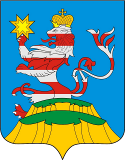 Чувашская РеспубликаАдминистрацияМариинско-Посадскогомуниципального округа П О С Т А Н О В Л Е Н И Е 21.09.2023  № 1121г. Мариинский Посад